Carcinoma of the Vulva Histopathology Reporting Guide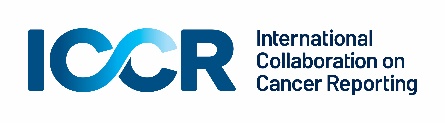 Elements in black text are CORE		Elements in grey text are NON-CORE        	      o indicates single select values            □ indicates multi-select values  	      Figure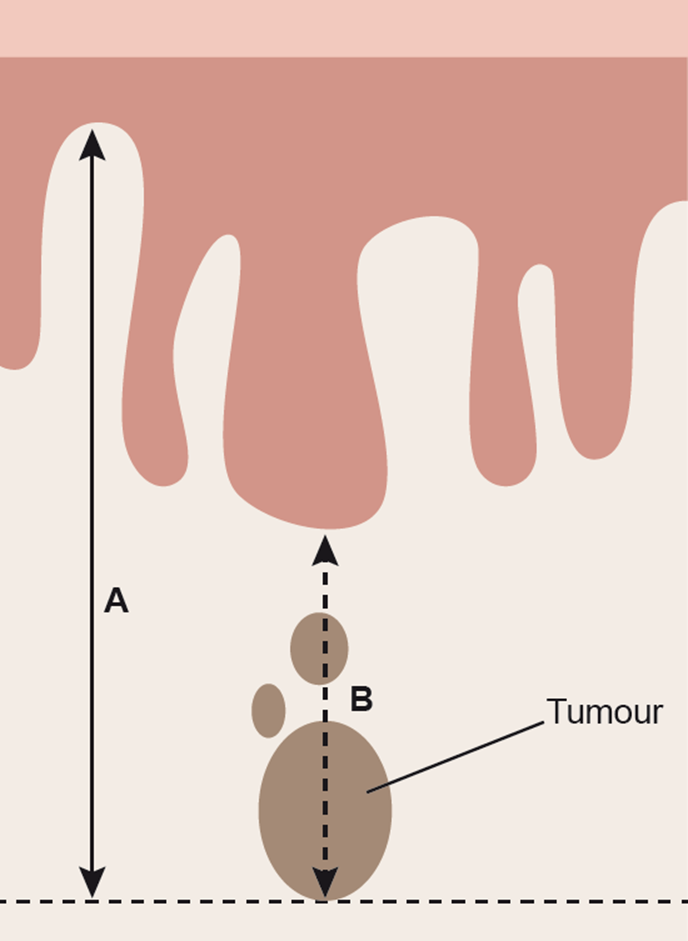 Figure 1: Schematic diagram showing measurement of depth of invasion in vulval carcinomas. A shows the traditional (recommended) method of measurement from the adjacent most superficial dermal papilla to the deepest point of invasion while B shows an alternative (not currently recommended) method from the basement membrane of the deepest adjacent dysplastic (tumour free) rete ridge to the deepest point of invasion. Permission courtesy of Mr Norm Cyr.TableTable 1: World Health Organization classification of malignant epithelial tumours of the vulva.1 a These morphology codes are from the International Classification of Diseases for Oncology, third edition, second revision (ICD-O-3.2).19 Behaviour is coded /0 for benign tumours; /1 for unspecified, borderline, or uncertain behaviour; /2 for carcinoma in situ and grade III intraepithelial neoplasia; /3 for malignant tumours, primary site; and /6 for malignant tumours, metastatic site. Subtype labels are indented. Incorporates all relevant changes from the 5th Edition Corrigenda June 2021.© World Health Organization/International Agency for Research on Cancer. Reproduced with permission.Reference1	WHO Classification of Tumours Editorial Board (2020). Female Genital Tumours, WHO Classification of Tumours, 5th Edition, Volume 4. IARC Press, Lyon.Definition of Core elementsCore elements are those which are essential for the clinical management, staging or prognosis of the cancer. These elements will either have evidentiary support at Level III-2 or above (based on prognostic factors in the National Health and Medical Research Council (NHMRC) levels of evidence1). In rare circumstances, where level III-2 evidence is not available an element may be made a core element where there is unanimous agreement in the expert committee. An appropriate staging system, e.g., Pathological TNM staging, would normally be included as a core element. The summation of all core elements is considered to be the minimum reporting standard for a specific cancer.Reference	1	Merlin T, Weston A and Tooher R (2009). Extending an evidence hierarchy to include topics other than treatment: revising the Australian 'levels of evidence'. BMC Med Res Methodol 9:34.Definition of Non-core elementsNon-core elements are those which are unanimously agreed should be included in the dataset but are not supported by level III-2 evidence. These elements may be clinically important and recommended as good practice but are not yet validated or regularly used in patient management.Key information other than that which is essential for clinical management, staging or prognosis of the cancer such as macroscopic observations and interpretation, which are fundamental to the histological diagnosis and conclusion e.g., macroscopic tumour details, may be included as either core or non-core elements by consensus of the Dataset Authoring Committee.Scope of this datasetThe dataset has been developed for the pathological reporting of resection specimens of primary carcinomas of the vulva. In some patients with a prior diagnosis of vulval carcinoma (especially squamous), it is not clear whether a ‘new’ lesion is a recurrence or an independent neoplasm and the dataset can also be used for such tumours, especially when these ‘arise’ from the surface squamous epithelium. Molecular studies have shown that some of these ‘recurrent’ neoplasms exhibit similar mutations and are clonally related to the original tumour and are likely to represent true recurrences while others are clonally unrelated with different mutations and are likely to represent new neoplasms.1 In those rare cases where more than one primary tumour is present, separate datasets should be completed for each neoplasm. These should include all the elements in this dataset, except for lymph node status which does not need to be documented separately for each tumour.Haematopoietic neoplasms, mesenchymal neoplasms, mixed epithelial and mesenchymal neoplasms, malignant melanomas, other non-epithelial malignancies and metastatic tumours are excluded from this dataset.  Reference1	Pors J, Tessier-Cloutier B, Thompson E, Almadani N, Ho J, Gilks B, Huntsman D and Hoang L (2021). Targeted Molecular Sequencing of Recurrent and Multifocal Non-HPV-associated Squamous Cell Carcinoma of the Vulva. Int J Gynecol Pathol 40(4):391-399.  Core/ Non-coreElement nameValuesCommentaryImplementation notesCoreCLINICAL INFORMATIONInformation not providedHistory of previous cancer, specifyPrior neoadjuvant therapy, specifyOther, specifyIn most International Collaboration on Cancer Reporting (ICCR) datasets, clinical information is a non-core element but the Carcinoma of the Vulva Dataset Authoring Committee felt that clinical information is vital in reporting vulval carcinomas and thus this is included as a core element. In reporting a vulval carcinoma, knowledge of a history of any prior vulval tumour (including the site), precursor lesion or treatment is important. While in many cases, this information can be identified from the laboratory information system/electronic care record, this is not always the case and this information should be provided by the clinician on the specimen request form. This is especially important with vulval squamous carcinomas since tumour recurrence is common. In some patients with a prior vulval squamous carcinoma, it is not clear from a pathological perspective whether a ‘new’ lesion is a recurrence or an independent neoplasm and the dataset can also be used for such tumours if an ‘origin’ can be seen from the overlying squamous epithelium. Knowledge of a history of a prior precursor lesion or inflammatory dermatosis is also important. Information regarding a history of a prior malignancy is important in reporting those rare primary vulval adenocarcinomas since a metastasis should always be excluded before rendering such a diagnosis. Knowledge of a history of any prior neoadjuvant therapy (chemotherapy, radiotherapy, chemoradiation) is important since this can have a marked effect on the pathological appearances of the neoplasm (gross and morphological).  Core OPERATIVE PROCEDURENot specified Wide local excisionPartial radical vulvectomyTotal radical vulvectomyLymph nodes, specify site(s)Other, specifyWide local excision refers to removal of the full thickness of vulval skin or mucosa with preservation of subcutaneous fat and other deep tissues (older terminologies include partial vulvectomy, superficial vulvectomy, skinning vulvectomy).1-3 Wide local excision is usually performed for pre-invasive or non-malignant lesions or for diagnostic purposes where cancer has not been ruled out.Radical vulvectomy (partial or total) is usually performed for biopsy confirmed invasive carcinoma and involves removing the vulval tissue down to the deep fascia. Radical vulvectomy may include removal of the clitoris with prepuce, the labia majora, labia minora, a portion of vagina, urethra, and/or anus.1-3 It is desirable that orientation of the specimen is provided by the surgeon to enable evaluation of margin status; this may be achieved by the placing of sutures or by provision of a diagram or photograph.Wide local excision and radical vulvectomy procedures will be tailored depending on the tumour size, pathological diagnosis, patient wishes/expectations, likely impact on psychosexual function and tumour location with respect to proximity to other vital structures. References1	de Hullu JA, van der Avoort IA, Oonk MH and van der Zee AG (2006). Management of vulvar cancers. Eur J Surg Oncol 32(8):825-831.2	American College of Obstetricians and Gynecologists’ Committee on Gynecologic Practice and the American Society for Colposcopy and Cervical Pathology (2016). Management of Vulvar Intraepithelial Neoplasia. Available at: https://www.acog.org/clinical/clinical-guidance/committee-opinion/articles/2016/10/management-of-vulvar-intraepithelial-neoplasia (Accessed 19th February 2021).3	C. Paul Morrow and John P. Curtin. (1996). Gynecologic Cancer Surgery. Churchill Livingstone. CoreSPECIMEN DIMENSIONS___ mm x ___mm x ___ mmCannot be assessed, specifyAlthough not necessary for staging, clinical management or prognosis, it is recommended that the specimen dimensions be recorded on the pathology report.1-4  This gives clinicians dealing with the patient an indication as to how radical a resection has been undertaken.References1	Heatley MK (2008). Dissection and reporting of the organs of the female genital tract. J Clin Pathol 61(3):241-257.2	College of American Pathologists (2021). Protocol for the Examination of Specimens From Patients With Primary Carcinoma of the Vulva. Available at: https://documents.cap.org/protocols/Vulva_4.2.0.1.REL_CAPCP.pdf (Accessed 1st August 2021).3	Royal College of Pathologists (2018). Dataset for histopathological reporting of vulval carcinomas. Available at: https://www.rcpath.org/uploads/assets/79003d03-8e27-4bf9-9732d2f3ffc5291d/G070-Dataset-for-histopathological-reporting-of-vulval-carcinomas.pdf (Accessed 19th February 2021).4	Royal College of Pathologists of Australasia (2013). Vulva Cancer Structured Reporting Protocol. Available at: https://www.rcpa.edu.au/getattachment/9cdcbca0-6523-4a13-b716-370d5bc945c3/Protocol-vulva-cancer.aspx (Accessed 19th February 2021). Core and Non-coreTUMOUR SITELeft vulvaNot specifiedLabium majusLabium minusBartholin glandRight vulvaNot specifiedLabium majusLabium minusBartholin gland Midline/central/clitoral Vulva, site not known Extension to adjacent VaginaUrethraAnal/perianalOther, specifyOther, specifyDetailing the anatomical site of a vulval carcinoma is important for the following reasons: tumours located close to or in the midline can be associated with bilateral or contralateral lymph node involvement because the lymphatic vessels anastomose across the midline, particularly in the clitoral and the anterior labium minus regions and midline/ clitoral involvement is associated with a worse prognosis which is possibly related to unfavourable histopathological characteristics of the tumours (more likely to be human papillomavirus (HPV)-independent).1-3The tumour site should be provided by the surgeon and, as discussed above, the placing of sutures or the provision of a diagram or photograph may be helpful. If determination of the tumour site is not possible, it may be necessary to liaise with the surgeon.The tumour laterality (right vulva, left vulva, midline, involvement of other structures) is regarded as a core item, while involvement of the labium majus, labium minus and Bartholin gland is regarded as non-core. References1	Hinten F, Molijn A, Eckhardt L, Massuger L, Quint W, Bult P, Bulten J, Melchers WJG and de Hullu JA (2018). Vulvar cancer: Two pathways with different localization and prognosis. Gynecol Oncol 149(2):310-317.2	Iversen T and Aas M (1983). Lymph drainage from the vulva. Gynecol Oncol 16(2):179-189.3	Hinten F, van den Einden LC, Cissen M, IntHout J, Massuger LF and de Hullu JA (2015). Clitoral involvement of squamous cell carcinoma of the vulva: localization with the worst prognosis. Eur J Surg Oncol 41(4):592-598. Core TUMOUR DIMENSIONSMaximum horizontal tumour dimension   ___ mmDepth of invasion ___ mmCannot be assessed, specify Accurate measurement of tumour dimensions in vulval carcinomas is important for staging, patient management and prognostication. Tumour dimensions should be measured in millimetres (mm). The maximum horizontal dimension is the greatest tumour dimension measured parallel to the skin surface. This measurement is typically made based on macroscopic assessment for larger tumours but for very small tumours this may be best measured or can only be measured on the histological section. A second horizontal dimension taken perpendicular to the first and also parallel to the skin surface is often included in the pathology report but this is not necessary for staging, management or prognostication. The depth of invasion must also be reported and this is discussed in more detail below. Note that the final pathology report should only contain one set of measurements; in other words, there should not be separate gross and microscopic measurements in the report. The single set of measurements provided should be based on a correlation of the gross and microscopic features, with gross examination being more important for some tumour measurements and microscopic examination for others. In providing the final tumour dimensions, the measurements in a prior specimen, for example an excisional biopsy, may need to be taken into account. Although it may overestimate the maximum horizontal extent, it is recommended to add together the maximum horizontal measurement in different specimens when calculating the final horizontal extent. The depth of invasion can be taken as the maximum (largest) depth of invasion in the two different specimens. If the tumour involves a margin (skin, mucosal or deep), a comment should be made regarding the possibility of underestimation of the horizontal dimension or depth of invasion. Measurement of depth of invasionAs discussed, the maximum depth of tumour invasion must be measured in all cases since invasion    >1 mm signifies greater than Stage IA and typically results in inguinofemoral lymphadenectomy being undertaken. This measurement is taken from the most superficial dermal papilla adjacent to the tumour to the deepest point of invasion (conventional measurement) (refer to Figure 1). An alternative method of measuring the depth of invasion has been proposed whereby the depth of invasion is measured from the basement membrane of the deepest adjacent dysplastic (tumour free) rete ridge to the deepest point of invasion.1,2 This method of invasion results in ‘downstaging’ of some Stage IB tumours to IA. In one study, the downstaged patients developed less recurrences and had a higher disease-specific survival compared with the patients who remained Stage IB.1 Using the alternative method for measuring depth of invasion would have resulted in 19% of patients with vulval squamous cell carcinoma not undergoing lymphadenectomy with less treatment-related morbidity. In another study, all tumours which were downstaged using this method of measuring depth of invasion had no nodal metastasis, lymphovascular or perineural invasion.2 Although the results of these studies are promising, more prospective data on a higher number of patients is necessary before this alternative method of measuring depth of invasion can be recommended and currently the conventional method is recommended.There is significant interobserver variability in assessment of superficial invasion, including disagreements about to whether or not there is invasion and whether the invasion is ≤1 mm or >1 mm (Stage IA versus Stage IB).3,4 Figure 1 (See the end of the document for Figure)References1	van den Einden LC, Massuger LF, Jonkman JK, Bult P, de Hullu JA and Bulten J (2015). An alternative way to measure the depth of invasion of vulvar squamous cell carcinoma in relation to prognosis. Mod Pathol 28(2):295-302.2	Skala SL, Ebott JA, Zhao L and Lieberman RW (2020). Predictive Value of an Alternative Strategy for Measuring Depth and Size of Stage 1 Vulvar Squamous Cell Carcinoma. J Low Genit Tract Dis 24(3):265-271.3	Abdel-Mesih A, Daya D, Onuma K, Sur M, Tang S, Akhtar-Danesh N, Boutross-Tadross O, Ceballos KM, Chapman W, Colgan T, Deb P, Nucci MR, Oliva E and Lytwyn A (2013). Interobserver agreement for assessing invasion in stage 1A vulvar squamous cell carcinoma. Am J Surg Pathol 37(9):1336-1341.4	Pouwer AW, Bult P, Otte I, van der Brand M, van der Horst J, Harterink LJV, van de Vijver KK, Guerra E, Aliredjo RP, Bosch SL, J MMG, Zomer S, Hollema H, de Heus B, Satumalaij S, Ewing-Graham PC, IntHout J, de Hullu JA and Bulten J (2019). Measuring the depth of invasion in vulvar squamous cell carcinoma: interobserver agreement and pitfalls. Histopathology 75(3):413-420. Non-coreBLOCK IDENTIFICATION KEYList overleaf or separately with an indication of the natureand origin of all tissue blocksThe origin/designation of all tissue blocks should be recorded. This information should ideally be documented in the final pathology report and is particularly important should the need for internal or external review arise. The reviewer needs to be clear about the origin of each block in order to provide an informed specialist opinion. If this information is not included in the final pathology report, it should be available on the laboratory computer system and relayed to the reviewing pathologist. It may be useful to have a digital image of the specimen and record of the origin of the tumour blocks in some cases.Recording the origin/designation of tissue blocks also facilitates retrieval of blocks for further immunohistochemical or molecular analysis, research studies or clinical trials. CoreHISTOLOGICAL TUMOUR TYPESquamous cell carcinoma, HPV-associated Squamous cell carcinoma, HPV-independent Squamous cell carcinoma, NOS Basal cell carcinoma Bartholin gland carcinoma, specify type Adenocarcinoma, specify type Neuroendocrine carcinoma, specify typeOther, specify All tumours should be typed according to most recent edition of the World Health Organization (WHO) Classification of Tumours of Female Genital Tumours, 5th edition, 2020.1 The ICCR dataset includes 5th edition Corrigenda, June 2021.2 Squamous cell carcinoma (SCC) is by far the most common carcinoma to arise on the vulva. Traditional histologic subtyping of SCC, using terms such as keratinizing, non-keratinizing, basaloid and warty, has been superseded by HPV status as the major determinant of classification. Vulval SCC is divided into HPV-associated and HPV-independent types. HPV-independent SCC have a worse prognosis with significantly worse recurrence free and overall survival compared to HPV-associated SCC.3-6 There is also growing evidence that HPV-independent SCC are less responsive to radiotherapy.7,8 HPV-associated SCC are secondary to persistent infection by oncogenic high-risk HPV (most commonly types 16 and 18) and are associated with smoking, immunosuppression and often multifocal disease including HPV-associated lesions in other areas of the lower female genital tract (vagina, cervix) and anal/perianal regions. HPV-independent SCC often arises in the setting of lichen sclerosus and chronic inflammation.9 Verrucous carcinoma falls under the umbrella of HPV-independent SCC. The majority of HPV-associated SCC exhibit basaloid or warty morphology, while HPV-independent SCC tend to be keratinizing; however, a significant percentage of cases (15-20%) will show overlapping morphologic features.10,11 The nature of any adjacent precursor lesion may be useful in helping to determine the HPV status. However, in practice, ancillary testing is necessary to determine the HPV status given the overlap in morphology in some cases (see ANCILLARY STUDIES). When HPV status cannot be confidently determined or resources are not available to undertake ancillary testing, a morphological diagnosis of SCC, not otherwise specified (NOS) is acceptable, although this is not recommended.Most, but not all, HPV-independent vulval SCC are associated with TP53 mutations. However, a proportion are TP53 wild-type and there is growing evidence that these may have an intermediate prognosis between HPV-associated SCC and HPV-independent TP53 mutated neoplasms.12 Grading of vulval SCC is not recommended and is not included in this dataset. Grading has not been shown to consistently correlate with clinical outcome.13 In fact, there is a paradox in that HPV-independent SCC, which tend to be keratinising and often well-differentiated have a worse prognosis than HPV-associated SCC which are typically non-keratinising, basaloid and poorly differentiated. In addition, no validated grading system exists for vulval SCC. Basal cell carcinomas are histologically identical to their counterparts occurring in other cutaneous locations. A variety of adenocarcinomas rarely arise in the vulva and these should be diagnosed using the 2020 WHO Classification.1 These may be of mammary gland type (various types as in the breast), of sweat gland origin (various types), intestinal type or arise from Paget disease (invasive Paget).14,15 Before diagnosing a primary vulval adenocarcinoma, a metastasis from elsewhere should always be considered, and correlation of the clinical picture (including the past history) with pathological features, including immunohistochemical studies, may assist.  A variety of carcinomas (squamous, glandular, ‘salivary-type’ and other) can arise from the Bartholin gland.16 To be considered a Bartholin gland primary, the tumour should involve the anatomic region of the Bartholin gland and be histologically compatible with an origin in Bartholin gland with no alternative primary site identified elsewhere; preferably normal Bartholin gland tissue should be present in the vicinity of the neoplasm. Neuroendocrine neoplasia is classified according to the 2020 WHO Classification (neuroendocrine tumour, small cell neuroendocrine carcinoma, large cell neuroendocrine carcinoma, mixed neuroendocrine-non-neuroendocrine carcinoma, Merkel cell carcinoma).1 Some vulval neuroendocrine carcinomas are driven by HPV-infection, while some Merkel cell carcinomas are driven by polyomavirus.17,18 Table 1 (See the end of the document for Table)References1	WHO Classification of Tumours Editorial Board (2020). Female Genital Tumours, WHO Classification of Tumours, 5th Edition, Volume 4. IARC Press, Lyon.2	WHO Classification of Tumours Editorial Board (2021). Female Genital Tumours, WHO Classification of Tumours, 5th Edition, Volume 4 - Corrigenda June 2021. Available from:  https://publications.iarc.fr/Book-And-Report-Series/Who-Classification-Of-Tumours/Female-Genital-Tumours-2020 (Accessed 16th June 2021).3	McAlpine JN, Leung SCY, Cheng A, Miller D, Talhouk A, Gilks CB and Karnezis AN (2017). Human papillomavirus (HPV)-independent vulvar squamous cell carcinoma has a worse prognosis than HPV-associated disease: a retrospective cohort study. Histopathology 71(2):238-246.4	Nooij LS, Ter Haar NT, Ruano D, Rakislova N, van Wezel T, Smit V, Trimbos B, Ordi J, van Poelgeest MIE and Bosse T (2017). Genomic Characterization of Vulvar (Pre)cancers Identifies Distinct Molecular Subtypes with Prognostic Significance. Clin Cancer Res 23(22):6781-6789.5	Allo G, Yap ML, Cuartero J, Milosevic M, Ferguson S, Mackay H, Kamel-Reid S, Weinreb I, Ghazarian D, Pintilie M and Clarke BA (2020). HPV-independent Vulvar Squamous Cell Carcinoma is Associated With Significantly Worse Prognosis Compared With HPV-associated Tumors. Int J Gynecol Pathol 39(4):391-399.6	Lee LJ, Howitt B, Catalano P, Tanaka C, Murphy R, Cimbak N, DeMaria R, Bu P, Crum C, Horowitz N, Matulonis U and Viswanathan AN (2016). Prognostic importance of human papillomavirus (HPV) and p16 positivity in squamous cell carcinoma of the vulva treated with radiotherapy. Gynecol Oncol 142(2):293-298.7	Proctor L, Hoang L, Moore J, Thompson E, Leung S, Natesan D, Chino J, Gilks B and McAlpine JN (2020). Association of human papilloma virus status and response to radiotherapy in vulvar squamous cell carcinoma. Int J Gynecol Cancer 30(1):100-106.8	Horne ZD, Dohopolski MJ, Pradhan D, Bhargava R, Edwards RP, Kelley JL, Comerci JT, Olawaiye AB, Courtney-Brooks MB, Bockmeier MM, Berger JL, Taylor SE, Sukumvanich P and Beriwal S (2018). Human papillomavirus infection mediates response and outcome of vulvar squamous cell carcinomas treated with radiation therapy. Gynecol Oncol 151(1):96-101.9	McCluggage WG (2009). Recent developments in vulvovaginal pathology. Histopathology 54(2):156-173.10	Rakislova N, Clavero O, Alemany L, Saco A, Quirós B, Lloveras B, Alejo M, Pawlita M, Quint W, Del Pino M, de Sanjose S and Ordi J (2017). "Histological characteristics of HPV-associated and -independent squamous cell carcinomas of the vulva: A study of 1,594 cases". Int J Cancer 141(12):2517-2527.11	Dong F, Kojiro S, Borger DR, Growdon WB and Oliva E (2015). Squamous Cell Carcinoma of the Vulva: A Subclassification of 97 Cases by Clinicopathologic, Immunohistochemical, and Molecular Features (p16, p53, and EGFR). Am J Surg Pathol 39(8):1045-1053.12	Kortekaas KE, Bastiaannet E, van Doorn HC, de Vos van Steenwijk PJ, Ewing-Graham PC, Creutzberg CL, Akdeniz K, Nooij LS, van der Burg SH, Bosse T and van Poelgeest MIE (2020). Vulvar cancer subclassification by HPV and p53 status results in three clinically distinct subtypes. Gynecol Oncol 159(3):649-656.13	Chen J and Ln H (2020). A review of prognostic factors in squamous cell carcinoma of the vulva: Evidence from the last decade. Semin Diagn Pathol(38(1):37-49).14	Tessier-Cloutier B, Asleh-Aburaya K, Shah V, McCluggage WG, Tinker A and Gilks CB (2017). Molecular subtyping of mammary-like adenocarcinoma of the vulva shows molecular similarity to breast carcinomas. Histopathology 71(3):446-452.15	He SR, Deng WH, Yang L, Yang K, Cui D and Liu DG (2017). Cloacogenic adenocarcinoma of the vulva: one new case and literature review. Eur J Gynaecol Oncol 38(2):296-302.16	Nazeran T, Cheng AS, Karnezis AN, Tinker AV and Gilks CB (2019). Bartholin Gland Carcinoma: Clinicopathologic Features, Including p16 Expression and Clinical Outcome. Int J Gynecol Pathol 38(2):189-195.17	Chen PP, Ramalingam P, Alvarado-Cabrero I, Euscher ED, Nagarajan P, Lawson BC and Malpica A (2020). High-grade Neuroendocrine Carcinomas of the Vulva: A Clinicopathologic Study of 16 Cases. Am J Surg Pathol.18	Coggshall K, Tello TL, North JP and Yu SS (2018). Merkel cell carcinoma: An update and review: Pathogenesis, diagnosis, and staging. J Am Acad Dermatol 78(3):433-442.19	Fritz A, Percy C, Jack A,  Shanmugaratnam K, Sobin L, Parkin DM  and Whelan S (eds) (2020). International Classification of Diseases for Oncology, Third edition, Second revision ICD-O-3.2.  Available from: http://www.iacr.com.fr/index.php?option=com_content&view=category&layout=blog&id=100&Itemid=577 (Accessed 16th June 2021). Value list based on the WHO Classification of Female Genital Tumours (2020). Note that permission to publish the WHO Classification of Tumours may be needed in your implementation. It is advisable to check with the International Agency for Research on Cancer (IARC).CoreLYMPHOVASCULAR INVASIONIndeterminate Not identified PresentLymphovascular invasion is an adverse prognostic factor associated with increased risk of local recurrence, lymph node metastasis and poorer survival in vulval squamous cell carcinoma.1-4 Two recent systematic reviews have highlighted some conflicting data on the prognostic significance of lymphovascular invasion from different studies,5,6 but it should be noted that the criteria for lymphovascular invasion were often not specified and there might be substantial variability in terms of diagnostic thresholds. The published studies also did not distinguish between focal or extensive lymphovascular invasion.5,6 Caution is needed when distinguishing genuine lymphovascular invasion from mimickers, such as ‘carry-over’ of tumour cells into lymphovascular spaces or retraction artefacts. In one study of vulval carcinomas, the use of D2-40 immunohistochemistry as a marker of lymphatic vessels demonstrated improved detection of lymphovascular invasion as compared to morphology alone.7While usually straightforward, the assessment of lymphovascular invasion may be difficult in a minority of cases, for which the reasons may include (but are not limited to) suboptimal fixation or cauterisation artefacts. In such cases, examination of multiple levels and/or immunostaining for endothelial or lymphatic markers (such as CD31, CD34, D2-40) may be employed to assist with the decision-making. Cases that are still equivocal after taking additional steps may be reported as ‘indeterminate’ for lymphovascular invasion, but this designation should only be sparingly used and it is useful to provide the reason in a comment in the report.References1	Raspagliesi F, Hanozet F, Ditto A, Solima E, Zanaboni F, Vecchione F and Kusamura S (2006). Clinical and pathological prognostic factors in squamous cell carcinoma of the vulva. Gynecol Oncol 102(2):333-337.2	Chan JK, Sugiyama V, Pham H, Gu M, Rutgers J, Osann K, Cheung MK, Berman ML and Disaia PJ (2007). Margin distance and other clinico-pathologic prognostic factors in vulvar carcinoma: a multivariate analysis. Gynecol Oncol 104(3):636-641.3	Aragona AM, Cuneo NA, Soderini AH and Alcoba EB (2014). An analysis of reported independent prognostic factors for survival in squamous cell carcinoma of the vulva: is tumor size significance being underrated? Gynecol Oncol 132(3):643-648.4	Dabi Y, Gosset M, Bastuji-Garin S, Mitri-Frangieh R, Bendifallah S, Darai E, Paniel BJ, Rouzier R, Haddad B and Touboul C (2020). Associated Lichen Sclerosis Increases the Risk of Lymph Node Metastases of Vulvar Cancer. J Clin Med 9(1).5	Chen J and Ln H (2020). A review of prognostic factors in squamous cell carcinoma of the vulva: Evidence from the last decade. Semin Diagn Pathol(38(1):37-49).6	Te Grootenhuis NC, Pouwer AW, de Bock GH, Hollema H, Bulten J, van der Zee AGJ, de Hullu JA and Oonk MHM (2018). Prognostic factors for local recurrence of squamous cell carcinoma of the vulva: A systematic review. Gynecol Oncol 148(3):622-631.7	Braun M, Wardelmann E, Debald M, Walgenbach-Bruenagel G, Höller T, Wolfgarten M, Sauerwald A, Rudlowski C, Büttner R, Kuhn W and Pölcher M (2009). Detection of lymphovascular invasion in vulvar cancer by D2-40 (podoplanin) as a predictor for inguinal lymph node metastases. Onkologie 32(12):732-738. Non-corePERINEURAL INVASIONNot identifiedPresentPerineural invasion has been specifically evaluated by several retrospective studies, which demonstrated an association with significantly shorter overall survival and disease-free survival in patients with vulval squamous cell carcinoma.1-3 Perineural invasion is also an independent predictor of local recurrence based on multivariate analysis in two studies.3,4Immunohistochemistry was used as an adjunct to identify perineural invasion in several studies which showed its prognostic value,2-4 either by S100 alone or dual immunohistochemistry with S100 and AE1/3. Immunohistochemistry may be useful to assist with cases that are morphologically inconclusive or suspicious for perineural invasion. References1	Salcedo MP, Sood AK, Dos Reis R, Ramalingam P, Chen C, Frumovitz M, Jhingran A, Pitcher B, Ramirez PT and Schmeler KM (2019). Perineural invasion (PNI) in vulvar carcinoma: A review of 421 cases. Gynecol Oncol 152(1):101-105.2	Long Y, Yao DS, Wei YS, Wei CH and Chen XY (2019). Prognostic significance of perineural invasion in vulvar squamous cell carcinoma. Cancer Manag Res 11:4461-4469.3	Ferrari F, Forte S, Ardighieri L, Bonetti E, Fernando B, Sartori E and Odicino F (2019). Multivariate analysis of prognostic factors in primary squamous cell vulvar cancer: The role of perineural invasion in recurrence and survival. Eur J Surg Oncol 45(11):2115-2119.4	Holthoff ER, Jeffus SK, Gehlot A, Stone R, Erickson SW, Kelly T, Quick CM and Post SR (2015). Perineural Invasion Is an Independent Pathologic Indicator of Recurrence in Vulvar Squamous Cell Carcinoma. Am J Surg Pathol 39(8):1070-1074. Core and Non-coreMARGIN STATUSInvasive tumour Cannot be assessedNot involved Distance of tumour from closest   Skin or mucosal margin ___ mm Specify closest margin, if   possible  Distance of tumour from deep  margin ___ mmInvolved Specify margin, if possiblePrecursor lesionsNot applicableCannot be assessedNot involvedDistance of high grade precursor lesion from closest margin ___ mmSpecify closest margin, if possible Involved Specify margin, if possibleAppropriate sections need to be taken to include the nearest peripheral epithelial/ mucosal margin and the deep margin. Vulval cancer patients with positive or ‘close’ surgical margins are at high risk of local recurrence. A clearance of at least 8 millimetres (mm) from the tumour has been suggested as the distance required to significantly reduce this risk of local recurrence. Recent studies, however, show no difference in recurrence between <8 mm and ≥8 mm tumour free surgical margin.1,2 It is also likely that the risk of recurrence with regard to tumour distance to the nearest margin differs between HPV-associated and HPV-independent squamous cell carcinoma.3 It is clear that there are multiple problems in measuring the distance to surgical margins with no clear guidelines as to how measurements should be undertaken. Separate gross and microscopic distances to margins should not be provided on the pathology report, but rather a single set of measurements. To ensure a standardised approach regarding margin measurements for vulval carcinomas, it is recommended that surgical margins should be inked and the following recommendations adhered to:4Involvement of a peripheral (skin, mucosal) surgical margin by tumour should be recorded and the margin specified if possible.The minimum distance from invasive carcinoma to the peripheral margin should be reported and the margin specified if possible. This peripheral surgical margin should be roughly perpendicular to the skin/mucosal surface; this includes the epithelial surface and deeper soft tissue. The peripheral margin should be measured toward the peripheral stromal edge or surface-epithelial edge, whichever is shorter. The minimum peripheral margin should be measured through tissue and preferably in a straight uninterrupted line; however, in some situations (collarette), a composite measurement including separate linear measurements joined at an angle may be required.Measuring the distance to the margin by a curved line in the context of an irregular surface, which is now possible due to the increased use of digital pathology, is not recommended, unless this is felt to represent a truer measurement, for example, when a length of uninvolved skin is embedded curved/folded in order to fit into a paraffin block.Involvement of a peripheral margin by a high grade precursor lesion (HPV-associated high grade squamous intraepithelial lesion (HSIL) or HPV-independent vulval intraepithelial neoplasia (VIN)) should be recorded and the margin specified if possible; p53 immunohistochemical staining may be of value in assessing margin involvement by HPV-independent VIN (see ANCILLARY STUDIES). Margin involvement by a low grade precursor lesion (low grade squamous intraepithelial lesion (LSIL)) does not need to be recorded.Although there is no clear evidence to support the value of recording the distance of high grade precursor lesions from the nearest peripheral margin and thus this cannot be considered a core element, it is recommended that this measurement be included in the report and collection of this data prospectively may facilitate future studies which will determine the importance of this. This measurement is made along the epithelial surface. The distance from the margin of a LSIL does not need to be recorded.The minimum distance of invasive tumour to the deep soft tissue margin should also be recorded. In general, this should be measured from the deepest infiltrating tumour nest to the deep soft tissue margin. However, if the deep margin is irregular, the closest deep margin may not necessarily be at the point of deepest invasion; in such cases, this should be taken into account when providing this measurement.References1	Woelber L, Griebel LF, Eulenburg C, Sehouli J, Jueckstock J, Hilpert F, de Gregorio N, Hasenburg A, Ignatov A, Hillemanns P, Fuerst S, Strauss HG, Baumann KH, Thiel FC, Mustea A, Meier W, Harter P, Wimberger P, Hanker LC, Schmalfeldt B, Canzler U, Fehm T, Luyten A, Hellriegel M, Kosse J, Heiss C, Hantschmann P, Mallmann P, Tanner B, Pfisterer J, Richter B, Neuser P and Mahner S (2016). Role of tumour-free margin distance for loco-regional control in vulvar cancer-a subset analysis of the Arbeitsgemeinschaft Gynäkologische Onkologie CaRE-1 multicenter study. Eur J Cancer 69:180-188.2	Nooij LS, van der Slot MA, Dekkers OM, Stijnen T, Gaarenstroom KN, Creutzberg CL, Smit VT, Bosse T and van Poelgeest MI (2016). Tumour-free margins in vulvar squamous cell carcinoma: Does distance really matter? Eur J Cancer 65:139-149.3	McAlpine JN, Leung SCY, Cheng A, Miller D, Talhouk A, Gilks CB and Karnezis AN (2017). Human papillomavirus (HPV)-independent vulvar squamous cell carcinoma has a worse prognosis than HPV-associated disease: a retrospective cohort study. Histopathology 71(2):238-246.4	Kortekaas KE, Van de Vijver KK, van Poelgeest MIE, Gilks CB, Smit V, Arif S, Arora D, Faruqi A, Ganesan R, Griffin NR, Hale R, Hock YE, Horn LC, McCluggage WG, Mukonoweshuro P, Park KJ, Rous B, Tanchel B, Van Rompuy AS, van Schalkwyk G, Vella J, Vergine M, Singh N and Bosse T (2020). Practical Guidance for Measuring and Reporting Surgical Margins in Vulvar Cancer. Int J Gynecol Pathol 39(5):420-427. Core LYMPH NODE STATUSSentinel lymph nodes (inguinofemoral)Cannot be assessedNo nodes submitted or foundSite 1____________________Number of nodes examined Number of positive nodesSize of maximum tumourdeposit  ___ mmExtracapsular spreadNot identifiedPresentSite 2____________________Number of nodes examined Number of positive nodesSize of maximum tumourdeposit  ___ mmExtracapsular spreadNot identifiedPresentClassification of sentinel nodal metastasisIsolated tumour cells (<0.2 mm) Micrometastasis (0.2-2 mm) Macrometastasis (>2 mm)If sentinel node positiveIdentified with ultrastaging including immunohistochemistryIdentified with ultrastaging without immunohistochemistryIdentified without ultrastagingRegional non-sentinel lymph nodes (inguinofemoral)Cannot be assessedNo nodes submitted or foundSite 1____________________Number of nodes examined Number of positive nodesSize of maximum tumourdeposit  ___ mmExtracapsular spreadNot identifiedPresentSite 2____________________Number of nodes examined Number of positive nodesSize of maximum tumourdeposit  ___ mmExtracapsular spreadNot identifiedPresentClassification of nodal metastasisIsolated tumour cells (<0.2 mm) Micrometastasis (0.2-2 mm) Macrometastasis (>2 mm)Clinically fixed or ulcerated lymph nodesNot knownPresentNon-regional lymph nodes (other than inguinofemoral;includes pelvic or other sites)Cannot be assessedNo nodes submitted or foundSite 1____________________Number of nodes examined Number of positive nodesSize of maximum tumourdeposit  ___ mmExtracapsular spreadNot identifiedPresentSite 2____________________Number of nodes examined Number of positive nodesSize of maximum tumourdeposit  ___ mmExtracapsular spreadNot identifiedPresentClassification of nodal metastasisIsolated tumour cells (<0.2 mm) Micrometastasis (0.2-2 mm) Macrometastasis (>2 mm)Lymph node involvement in vulval cancer is one of the most important adverse prognostic parameters,1 and the appropriate management and pathological assessment of regional (inguinofemoral) lymph nodes is considered the most important factor in reducing mortality from early vulval cancer.2 Regional nodal assessment is therefore typically indicated in all carcinomas (with the exception of basal cell carcinomas) that are greater than International Federation of Gynecology and Obstetrics (FIGO) Stage IA (pT1A) on clinicopathological assessment, i.e., those that exceed 20 millimetres (mm) in maximum size, those with greater than 1 mm depth of invasion and those of any size that involve adjacent structures (lower third of urethra, lower third of vagina or anus).3,4 Clinically suspicious/palpable inguinal nodes should be biopsied. Tumours that are <40 mm in size and ≥20 mm from the midline are usually managed by an ipsilateral inguinofemoral lymphadenectomy. Bilateral inguinofemoral lymphadenectomy is typically undertaken in tumours larger than 40 mm, those that cross or are located within 20 mm of the midline, or those that clinically or radiologically are felt to have positive ipsilateral lymph nodes.5 Significant changes in surgical practice in the last decades, both in terms of vulvar excision and nodal assessment have led to publication of algorithms to help direct surgical procedure.When lymphadenectomy is performed, one or more sections of all identified nodes should be submitted for histological examination, including sections containing perinodal fat to confirm the presence or absence of extracapsular extension, especially if grossly suspected. For nodes which are grossly involved by tumour, representative sampling is acceptable whereas nodes which are not suspicious should be submitted in their entirety after sectioning at 2 mm intervals perpendicular to the long axis of the node. Ultrastaging does not need to be performed for lymphadenectomies (see discussion on sentinel lymph node biopsy (SLNB) below)).Lymph node status is a powerful indicator of local recurrence and survival. The site, size and nature of nodal metastasis all influence prognosis and are integral to tumour stage. Involvement of regional lymph nodes represents Stage III, and this is further subdivided according to the number of involved nodes, the maximum size of the deposit and the presence or absence of extracapsular spread. It has been shown in multivariate analysis that extracapsular lymph node spread is an independent prognostic factor for earlier recurrence and overall survival.6 The presence of fixed or ulcerated inguinofemoral lymph nodes as determined by clinical examination, or of involvement of non-regional, including pelvic, lymph nodes, upstages the carcinoma to Stage IVA or IVB respectively. The anatomic location and number of lymph nodes dissected, the number containing tumour and the size of the largest tumour deposit should be accurately documented in the pathology report.In recent years, owing to the high morbidity of groin dissection, SLNB has become the standard of care in some vulval cancers.7-9 SLNB can be performed for unifocal lesions which are confined to the vulva and less than 40 mm in size, with no prior vulval or groin surgery or radiation, and in the absence of clinically palpable or radiologically suspicious nodes.  The evaluation of sentinel lymph nodes should follow an established locally agreed protocol. It should be documented whether or not an ultrastaging procedure has been carried out and whether nodal metastases have been detected on routine histological examination (without ultrastaging) or by ultrastaging, including cytokeratin immunohistochemistry. Sentinel (and non-sentinel) nodal involvement should be recorded as presence of isolated tumour cells (ITC), micrometastases (MIC) or macrometastases (MAC). An ideal ultrastaging protocol used should detect almost all MIC (0.2-2 mm). The anatomic location and number of lymph nodes dissected, the number containing tumour, the size of the largest tumour deposit and the presence or absence of extracapsular spread should be accurately documented in the pathology report. According to TNM8,10 nodal involvement should be recorded as the presence ITC (<0.2 mm), MIC (0.2-2 mm) or MAC (>2 mm). MAC are regarded as pN1, MIC as pN1 (mi) and ITCs are pN0 (i+); ITCs do not upstage a carcinoma. The possibility of performing radiologically-guided fine needle aspiration cytology (FNAC) of suspicious lymph nodes should be considered. A positive result enables the surgeon to immediately perform a bilateral inguinofemoral lymphadenectomy, thus avoiding an unnecessary SLNB.References1	Chen J and Ln H (2020). A review of prognostic factors in squamous cell carcinoma of the vulva: Evidence from the last decade. Semin Diagn Pathol(38(1):37-49).2	Rogers LJ and Cuello MA (2018). Cancer of the vulva. Int J Gynaecol Obstet 143 Suppl 2:4-13.3	Koh WJ, Greer BE, Abu-Rustum NR, Campos SM, Cho KR, Chon HS, Chu C, Cohn D, Crispens MA, Dizon DS, Dorigo O, Eifel PJ, Fisher CM, Frederick P, Gaffney DK, Han E, Higgins S, Huh WK, Lurain JR, 3rd, Mariani A, Mutch D, Nagel C, Nekhlyudov L, Fader AN, Remmenga SW, Reynolds RK, Tillmanns T, Ueda S, Valea FA, Wyse E, Yashar CM, McMillian N and Scavone J (2017). Vulvar Cancer, Version 1.2017, NCCN Clinical Practice Guidelines in Oncology. J Natl Compr Canc Netw 15(1):92-120.4	Dellinger TH, Hakim AA, Lee SJ, Wakabayashi MT, Morgan RJ and Han ES (2017). Surgical Management of Vulvar Cancer. J Natl Compr Canc Netw 15(1):121-128.5	Stehman FB and Look KY (2006). Carcinoma of the vulva. Obstet Gynecol 107(3):719-733.6	Ferrari F, Forte S, Ardighieri L, Bonetti E, Fernando B, Sartori E and Odicino F (2019). Multivariate analysis of prognostic factors in primary squamous cell vulvar cancer: The role of perineural invasion in recurrence and survival. Eur J Surg Oncol 45(11):2115-2119.7	Coleman RL, Ali S, Levenback CF, Gold MA, Fowler JM, Judson PL, Bell MC, De Geest K, Spirtos NM, Potkul RK, Leitao MM, Jr., Bakkum-Gamez JN, Rossi EC, Lentz SS, Burke JJ, 2nd, Van Le L and Trimble CL (2013). Is bilateral lymphadenectomy for midline squamous carcinoma of the vulva always necessary? An analysis from Gynecologic Oncology Group (GOG) 173. Gynecol Oncol 128(2):155-159.8	Van der Zee AG, Oonk MH, De Hullu JA, Ansink AC, Vergote I, Verheijen RH, Maggioni A, Gaarenstroom KN, Baldwin PJ, Van Dorst EB, Van der Velden J, Hermans RH, van der Putten H, Drouin P, Schneider A and Sluiter WJ (2008). Sentinel node dissection is safe in the treatment of early-stage vulvar cancer. J Clin Oncol 26(6):884-889.9	Fotopoulou C, Ind T, Baldwin P, Crawford R, Devaja O, Dobbs S, Frost J, Gajjar K, Ganesan R, Kaushik S, Morrison J, Nobbenhuis M, Ratnavelu N, Rolland P, Singh N, Taylor A, Sundar S and Nordin A (2019). Sentinel lymph node consensus document of the British Gynaecological Cancer Society for endometrial, vulvar, and cervical cancers. Int J Gynecol Cancer 29(9):1348-1350.10	Brierley JD, Gospodarowicz MK and Wittekind C (eds) (2016). Union for International Cancer Control. TNM Classification of Malignant Tumours, 8th Edition, Wiley, USA.CoreCOEXISTENT PATHOLOGY/ PRECURSOR LESIONSNone identifiedPresentLow grade squamous intraepithelial lesion (LSIL),HPV-associatedHigh grade squamous intraepithelial lesion (HSIL),HPV-associatedVulval intraepithelial neoplasia (VIN),HPV-independentLichen sclerosusOther, specifyRecording the presence of precursor lesions and coexistent pathology is important for vulval SCC since this gives insight into the pathogenesis of the tumour, specifically whether it is HPV-associated or HPV independent.1 Margin involvement by a high grade precursor lesion is also important. A variety of non-invasive lesions may be present in association with SCC. Some are considered to be precursor lesions while others, such as lichen sclerosus, are not considered to be a precursor lesion but rather a chronic inflammatory condition that increases the risk of HPV-independent SCC and cancer recurrence when present at surgical margins.2,3  The presence of the following should be noted in the setting of vulval SCC: HPV-associated squamous intraepithelial lesion (LSIL or HSIL), HPV-independent vulval intraepithelial neoplasia (VIN) and lichen sclerosus.  Vulval squamous precursor lesions are classified into HPV-associated and HPV-independent. The HPV-associated lesions predominantly comprise HSIL (VIN 2/3). LSIL in the vulva is uncommon aside from condylomatous lesions. HPV-associated precursor lesions are associated with smoking, immunosuppression and often multifocal disease including HPV-associated lesions in other areas of the lower female genital tract (vagina, cervix) and anal/perianal regions. HPV-independent precursor lesions, collectively termed ‘VIN, HPV-independent’, include differentiated VIN (dVIN) and two uncommon lesions termed vulvar acanthosis with altered differentiation (VAAD) and differentiated exophytic vulvar intraepithelial lesion (DEVIL).4-7 The latter two lesions show significant morphological overlap and are likely part of a spectrum of HPV-independent precursor lesions. dVIN is typically associated with TP53 mutations while VAAD and DEVIL usually do not contain mutations.Biomarkers may be useful for appropriate classification of precursor lesions given that both HPV-independent premalignant lesions morphologically indistinguishable from HSIL and HPV-associated intraepithelial precursors simulating dVIN have been described (see ANCILLARY STUDIES).8-11 References1	Nooij LS, Ter Haar NT, Ruano D, Rakislova N, van Wezel T, Smit V, Trimbos B, Ordi J, van Poelgeest MIE and Bosse T (2017). Genomic Characterization of Vulvar (Pre)cancers Identifies Distinct Molecular Subtypes with Prognostic Significance. Clin Cancer Res 23(22):6781-6789.2	Satmary W, Holschneider CH, Brunette LL and Natarajan S (2018). Vulvar intraepithelial neoplasia: Risk factors for recurrence. Gynecol Oncol 148(1):126-131.3	Te Grootenhuis NC, Pouwer AW, de Bock GH, Hollema H, Bulten J, van der Zee AGJ, de Hullu JA and Oonk MHM (2019). Margin status revisited in vulvar squamous cell carcinoma. Gynecol Oncol 154(2):266-275.4	Watkins JC, Howitt BE, Horowitz NS, Ritterhouse LL, Dong F, MacConaill LE, Garcia E, Lindeman NI, Lee LJ, Berkowitz RS, Nucci MR and Crum CP (2017). Differentiated exophytic vulvar intraepithelial lesions are genetically distinct from keratinizing squamous cell carcinomas and contain mutations in PIK3CA. Mod Pathol 30(3):448-458.5	Akbari A, Pinto A, Amemiya Y, Seth A, Mirkovic J and Parra-Herran C (2020). Differentiated exophytic vulvar intraepithelial lesion: Clinicopathologic and molecular analysis documenting its relationship with verrucous carcinoma of the vulva. Mod Pathol 33(10):2011-2018.6	Singh N and Gilks CB (2020). Vulval squamous cell carcinoma and its precursors. Histopathology 76(1):128-138.7	McCluggage WG (2013). Premalignant lesions of the lower female genital tract: cervix, vagina and vulva. Pathology 45(3):214-228.8	Ordi J, Alejo M, Fusté V, Lloveras B, Del Pino M, Alonso I and Torné A (2009). HPV-negative vulvar intraepithelial neoplasia (VIN) with basaloid histologic pattern: an unrecognized variant of simplex (differentiated) VIN. Am J Surg Pathol 33(11):1659-1665.9	Rakislova N, Alemany L, Clavero O, Del Pino M, Saco A, Marimon L, Quirós B, Lloveras B, Ribera-Cortada I, Alejo M, Pawlita M, Quint W, de Sanjose S and Ordi J (2020). HPV-independent Precursors Mimicking High-grade Squamous Intraepithelial Lesions (HSIL) of the Vulva. Am J Surg Pathol 44(11):1506-1514.10	Rakislova N, Alemany L, Clavero O, Del Pino M, Saco A, Quirós B, Lloveras B, Alejo M, Halec G, Quint W, de Sanjosé S and Ordi J (2018). Differentiated Vulvar Intraepithelial Neoplasia-like and Lichen Sclerosus-like Lesions in HPV-associated Squamous Cell Carcinomas of the Vulva. Am J Surg Pathol 42(6):828-835.11	Griesinger LM, Walline H, Wang GY, Lorenzatti Hiles G, Welch KC, Haefner HK, Lieberman RW and Skala SL (2020). Expanding the Morphologic, Immunohistochemical, and HPV Genotypic Features of High-grade Squamous Intraepithelial Lesions of the Vulva With Morphology Mimicking Differentiated Vulvar Intraepithelial Neoplasia and/or Lichen Sclerosus. Int J Gynecol Pathol 40(3):205-213.Core and  Non-coreANCILLARY STUDIESNot performed Performedp16 immunohistochemistryaAND/ORHPV testingap53 immunohistochemistryOther, specify test(s) and result(s)Representative blocks for ancillary studies, specify those blocks best representing tumour and/or normal tissue for further studyAs discussed (see HISTOLOGICAL TUMOUR TYPE), the 2020 WHO Classification categorises vulval SCC into two main types, HPV-associated and HPV-independent,1 with prognostic implications which have already been discussed.2-6 This new diagnostic approach has consequences since, as discussed, morphology is not always reliable in distinguishing between the two types.7,8 It implies that the use of ancillary techniques, namely p16 immunohistochemistry and/or HPV molecular testing, are considered as essential to correctly classify vulval SCC.1 Similarly, although the HPV-associated and HPV-independent intraepithelial precursors of SCC have distinctive features (see COEXISTENT PATHOLOGY/PRECURSOR LESIONS), both HPV-independent premalignant lesions morphologically indistinguishable from HSIL and HPV-associated intraepithelial precursors simulating dVIN have been described.9-12 Therefore, p16 staining and/or molecular testing (see below) are also highly desirable in classifying precursor lesions. p16 immunohistochemistry and/or HPV testing is considered a core element in cases of vulval SCC. In practice, almost all laboratories will perform p16 immunohistochemistry rather than HPV testing. As discussed earlier, when HPV status cannot be confidently determined or resources are not available to undertake ancillary testing, a morphological diagnosis of SCC, not otherwise specified (NOS) is acceptable, although this is not recommended. This is especially likely in laboratories in developing countries and including these ancillary techniques as a core element may enable laboratories to introduce these tests. If p16 immunohistochemistry and/or HPV testing has been performed on a diagnostic biopsy, it does not need to be repeated on the resection specimen, although it is useful to record the results on the report of the resection specimen. Similarly, these tests do not need to be repeated on a tumour recurrence. As discussed, the two accepted tools for confirming an HPV-association are the direct identification of HPV products (DNA or mRNA) and block-type staining for p16, a cell protein typically overexpressed in transforming HPV infections. Although the results of both methods are usually in agreement and it has been proposed that a positive result with both techniques is the gold standard for classifying a tumour as HPV-associated,13 discrepancies are observed in a small number of cases when the two techniques are applied.7 Moreover, most laboratories are not likely to have access to HPV testing and, as discussed, p16 immunohistochemistry is likely to be the method of choice in most laboratories. One of the main challenges of HPV molecular testing methods in vulval samples is that HPV identification is usually performed on formalin-fixed, paraffin-embedded tissues, which may result in limitations due to fragmentation of DNA and RNA, associated with the tissue processing.8 Thus, highly sensitive methods, such as SPF10 polymerase chain reaction (PCR) testing are the most used tests, but large series have reported both false positive and false negative results with this test.7,8,13 In situ hybridisation for HPV E7 mRNA, one of the oncogenic HPV genes has shown good results in tumours of the uterine cervix,14 but the experience in vulval lesions is limited.p16 immunohistochemical staining has shown a good correlation with HPV testing.3,4,6-8,13 Although isolated cases of HPV-associated tumours with ‘negative’ p16 staining have been reported in the cervix and vulva,15 there is evidence indicating that the accuracy to classify a tumour as HPV-associated or HPV-independent is probably higher for p16 than for most of the available HPV tests.7 It has also been shown that p16 expression alone is closely associated with prognosis.2-6 In addition to its high accuracy, p16 immunohistochemistry is available in most pathology laboratories. It is important to stress that only so-called ‘block-type’ p16 staining in a squamous lesion (in situ or malignant) is supportive of an association with oncogenic high-risk HPV. Block-type staining in an in-situ lesion is defined as strong and continuous typically nuclear and cytoplasmic (less frequently only nuclear) immunoreactivity in all epithelial cells in the basal and parabasal layers with upward extension. Upward extension must involve at least the lower one-third of the epithelial thickness and expression must extend for at least 6 cells across.16 It is acknowledged that the criteria defining the horizontal and upward extent are arbitrary but these serve to improve specificity. In HPV-associated SCC, there is typically diffuse positive staining involving almost every tumour cell but keratinous areas may be negative. It also needs to be stressed that p16 staining should not be reported simply as positive since HPV-independent premalignant and malignant lesions and non-neoplastic tissues may exhibit focal (so-called mosaic) staining. Instead terms such as ‘block-type’, ‘abnormal’ or ‘aberrant’ should be used in the pathology report, or alternatively when the term positive is used this should be qualified as diffuse or ‘block-type’.Other ancillary studies are regarded as non-core and when undertaken the results should be documented on the pathology report. One of the most useful markers is p53 and many HPV-independent vulval SCC contain TP53 mutations. Almost all HPV-associated vulval SCC and high grade precursor lesions exhibit a ‘wild-type’ pattern of p53 immunoreactivity while many, but importantly not all, HPV-independent SCC and precursor lesions exhibit ‘mutation-type’ immunoreactivity. Classification of p53 staining in such lesions as ‘wild-type’ or ‘mutation-type’ is not always straightforward with different patterns of both types of staining being described.17,18 In addition, there is emerging evidence that not all HPV-independent SCC and precursor lesions are associated with TP53 mutations and that TP53 wild-type tumours may have a better prognosis than those harbouring TP53 mutations. p53 staining may be helpful in assessing margin involvement by HPV-independent dVIN; this may be subtle histologically and mutation-type p53 staining at a margin may be useful in confirming margin involvement.Additional biomarkers, such as PD-L1, may become useful in the future as the role of immune checkpoint inhibitor therapy in vulval squamous carcinomas becomes established through ongoing clinical trials.19References1	Herrington CS, Kim KR, Mccluggage WG and Ordi J (eds) (2020). Tumours of the vulva. In: Female Genital Tumours, WHO Classification of Tumours, 5th Edition, Volume 4, WHO Classification of Tumours Editorial Board (ed), IARC Press, Lyon.2	Nooij LS, Ter Haar NT, Ruano D, Rakislova N, van Wezel T, Smit V, Trimbos B, Ordi J, van Poelgeest MIE and Bosse T (2017). Genomic Characterization of Vulvar (Pre)cancers Identifies Distinct Molecular Subtypes with Prognostic Significance. Clin Cancer Res 23(22):6781-6789.3	Lee LJ, Howitt B, Catalano P, Tanaka C, Murphy R, Cimbak N, DeMaria R, Bu P, Crum C, Horowitz N, Matulonis U and Viswanathan AN (2016). Prognostic importance of human papillomavirus (HPV) and p16 positivity in squamous cell carcinoma of the vulva treated with radiotherapy. Gynecol Oncol 142(2):293-298.4	Hay CM, Lachance JA, Lucas FL, Smith KA and Jones MA (2016). Biomarkers p16, Human Papillomavirus and p53 Predict Recurrence and Survival in Early Stage Squamous Cell Carcinoma of the Vulva. J Low Genit Tract Dis 20(3):252-256.5	Horne ZD, Dohopolski MJ, Pradhan D, Bhargava R, Edwards RP, Kelley JL, Comerci JT, Olawaiye AB, Courtney-Brooks MB, Bockmeier MM, Berger JL, Taylor SE, Sukumvanich P and Beriwal S (2018). Human papillomavirus infection mediates response and outcome of vulvar squamous cell carcinomas treated with radiation therapy. Gynecol Oncol 151(1):96-101.6	Proctor L, Hoang L, Moore J, Thompson E, Leung S, Natesan D, Chino J, Gilks B and McAlpine JN (2020). Association of human papilloma virus status and response to radiotherapy in vulvar squamous cell carcinoma. Int J Gynecol Cancer 30(1):100-106.7	Rakislova N, Clavero O, Alemany L, Saco A, Quirós B, Lloveras B, Alejo M, Pawlita M, Quint W, Del Pino M, de Sanjose S and Ordi J (2017). "Histological characteristics of HPV-associated and -independent squamous cell carcinomas of the vulva: A study of 1,594 cases". Int J Cancer 141(12):2517-2527.8	Santos M, Landolfi S, Olivella A, Lloveras B, Klaustermeier J, Suárez H, Alòs L, Puig-Tintoré LM, Campo E and Ordi J (2006). p16 overexpression identifies HPV-positive vulvar squamous cell carcinomas. Am J Surg Pathol 30(11):1347-1356.9	Ordi J, Alejo M, Fusté V, Lloveras B, Del Pino M, Alonso I and Torné A (2009). HPV-negative vulvar intraepithelial neoplasia (VIN) with basaloid histologic pattern: an unrecognized variant of simplex (differentiated) VIN. Am J Surg Pathol 33(11):1659-1665.10	Rakislova N, Alemany L, Clavero O, Del Pino M, Saco A, Marimon L, Quirós B, Lloveras B, Ribera-Cortada I, Alejo M, Pawlita M, Quint W, de Sanjose S and Ordi J (2020). HPV-independent Precursors Mimicking High-grade Squamous Intraepithelial Lesions (HSIL) of the Vulva. Am J Surg Pathol 44(11):1506-1514.11	Rakislova N, Alemany L, Clavero O, Del Pino M, Saco A, Quirós B, Lloveras B, Alejo M, Halec G, Quint W, de Sanjosé S and Ordi J (2018). Differentiated Vulvar Intraepithelial Neoplasia-like and Lichen Sclerosus-like Lesions in HPV-associated Squamous Cell Carcinomas of the Vulva. Am J Surg Pathol 42(6):828-835.12	Griesinger LM, Walline H, Wang GY, Lorenzatti Hiles G, Welch KC, Haefner HK, Lieberman RW and Skala SL (2020). Expanding the Morphologic, Immunohistochemical, and HPV Genotypic Features of High-grade Squamous Intraepithelial Lesions of the Vulva With Morphology Mimicking Differentiated Vulvar Intraepithelial Neoplasia and/or Lichen Sclerosus. Int J Gynecol Pathol 40(3):205-213.13	de Sanjosé S, Alemany L, Ordi J, Tous S, Alejo M, Bigby SM, Joura EA, Maldonado P, Laco J, Bravo IG, Vidal A, Guimerà N, Cross P, Wain GV, Petry KU, Mariani L, Bergeron C, Mandys V, Sica AR, Félix A, Usubutun A, Seoud M, Hernández-Suárez G, Nowakowski AM, Wilson G, Dalstein V, Hampl M, Kasamatsu ES, Lombardi LE, Tinoco L, Alvarado-Cabrero I, Perrotta M, Bhatla N, Agorastos T, Lynch CF, Goodman MT, Shin HR, Viarheichyk H, Jach R, Cruz MO, Velasco J, Molina C, Bornstein J, Ferrera A, Domingo EJ, Chou CY, Banjo AF, Castellsagué X, Pawlita M, Lloveras B, Quint WG, Muñoz N and Bosch FX (2013). Worldwide human papillomavirus genotype attribution in over 2000 cases of intraepithelial and invasive lesions of the vulva. Eur J Cancer 49(16):3450-3461.14	Hodgson A, Park KJ, Djordjevic B, Howitt BE, Nucci MR, Oliva E, Stolnicu S, Xu B, Soslow RA and Parra-Herran C (2019). International Endocervical Adenocarcinoma Criteria and Classification: Validation and Interobserver Reproducibility. Am J Surg Pathol 43(1):75-83.15	Nicolás I, Saco A, Barnadas E, Marimon L, Rakislova N, Fusté P, Rovirosa A, Gaba L, Buñesch L, Gil-Ibañez B, Pahisa J, Díaz-Feijoo B, Torne A, Ordi J and Del Pino M (2020). Prognostic implications of genotyping and p16 immunostaining in HPV-positive tumors of the uterine cervix. Mod Pathol 33(1):128-137.16	Naveena Singh, C Blake Gilks, Richard Wing-Cheuk Wong, W Glenn McCluggage and C Simon Herrington (2018). Interpretation of p16 Immunohistochemistry In Lower Anogenital Tract Neoplasia. Available at: https://www.bgcs.org.uk/wp-content/uploads/2019/05/BAGP-UKNEQAS-cIQC-project-p16-interpretation-guide-2018.pdf (Accessed 14th February 2021).17	Tessier-Cloutier B, Kortekaas KE, Thompson E, Pors J, Chen J, Ho J, Prentice LM, McConechy MK, Chow C, Proctor L, McAlpine JN, Huntsman DG, Gilks CB, Bosse T and Hoang LN (2020). Major p53 immunohistochemical patterns in in situ and invasive squamous cell carcinomas of the vulva and correlation with TP53 mutation status. Mod Pathol 33(8):1595-1605.18	Kortekaas KE, Solleveld-Westerink N, Tessier-Cloutier B, Rutten TA, Poelgeest MIE, Gilks CB, Hoang LN and Bosse T (2020). Performance of the pattern-based interpretation of p53 immunohistochemistry as a surrogate for TP53 mutations in vulvar squamous cell carcinoma. Histopathology 77(1):92-99.19	Borella F, Preti M, Bertero L, Collemi G, Castellano I, Cassoni P, Cosma S, Carosso AR, Bevilacqua F, Gallio N, Benedetto C and Micheletti L (2020). Is There a Place for Immune Checkpoint Inhibitors in Vulvar Neoplasms? A State of the Art Review. Int J Mol Sci 22(1):190.a Core for squamous cell carcinomas.CorePATHOLOGICALLY CONFIRMED DISTANT METASTASISNot identified Present, specify site(s)Documentation of known metastatic disease is an important part of the pathology report. Such information, if available, should be recorded with as much detail as is available including the site, whether the specimen is a histopathology or cytopathology specimen and with reference to any relevant prior surgical pathology or cytopathology specimens.Core PROVISIONAL PATHOLOGICAL STAGING FIGO (2009 edition)bI Tumour confined to the vulva IA Lesions ≤2 cm in size, confined to the vulva or perineum and with stromal invasion ≤1.0 mmc, no nodal metastasis IB Lesions >2 cm in size or with stromal invasion >1.0 mmc, confined to the vulva or perineum, with negative nodes II Tumour of any size with extension to adjacent perineal structures (1/3 lower urethra, 1/3 lower vagina, anus) with negative nodes III Tumour of any size with or without extension to adjacent perineal structures (1/3 lower urethra, 1/3 lower vagina, anus) with positive inguino-femoral lymph nodes IIIA (i) With 1 lymph node metastasis (≥5 mm), or       (ii) 1-2 lymph node metastasis(es) (<5 mm) IIIB (i) With 2 or more lymph node metastases (≥5 mm), or       (ii) 3 or more lymph node metastases (<5 mm) IIIC With positive nodes with extracapsular spread IV Tumour invades other regional (2/3 upper urethra, 2/3 upper vagina), or distant structures IVA Tumour invades any of the following: (i) upper urethral and/or vaginal mucosa, bladder mucosa, rectal mucosa, or fixed to pelvic bone, or (ii) fixed or ulcerated inguinofemoral lymph nodes IVB Any distant metastasis including pelvic lymph nodesTNM Staging (UICC TNM 8th edition 2016)eTNM Descriptors (only if applicable) m - multiple primary tumoursr - recurrenty - post-therapyPrimary tumour (pT)TX Primary tumour cannot be assessed T0 No evidence of primary tumour Tis Carcinoma in situ (preinvasive carcinoma), intraepithelial neoplasia grade III (VIN III) T1 Tumour confirmed to vulva or vulva and perineum T1a Tumour 2 cm or less in greatest dimension and with stromal invasion no greater than 1.0 mme T1b Tumour greater than 2 cm and or with stromal invasion greater than 1 mme T2 Tumour invades any of the following structures: lower third urethra, lower third vagina, anus T3f Tumour invades any of the following perineal structures: upper 2/3 urethra, upper 2/3 vagina, bladder mucosa, rectal mucosa; or fixed to pelvic boneRegional lymph nodes (pN)NX Regional lymph nodes cannot be assessed N0 No regional lymph node metastasis N1 Regional lymph node metastasis with the following features: N1a One or two lymph node metastasis each less than         5 mm N1b One lymph node metastasis 5 mm or greater N2 Regional lymph node metastasis with the following features: N2a Three or more lymph nodes metastases each less than 5 mm N2b Two or more lymph node metastases 5 mm or greater N2c Lymph node metastasis with extracapsular spread N3 Fixed or ulcerated regional lymph node metastasisThe pathological staging must be provided on the pathology report and is therefore a core element. The term ‘provisional pathological staging’ is used in this dataset to indicate that the stage that is provided may not represent the final tumour stage which should be determined at the multidisciplinary tumour board meeting where all the pathological, clinical and radiological features are available.1-4The latest version of either FIGO or TNM staging, or both, can be used depending on local preferences.1-4 The FIGO Staging System is in widespread use internationally and is the system used in most clinical trials and research studies. However, Union for International Cancer Control (UICC) or American Joint Committee on Cancer (AJCC) versions of TNM are used or mandated in many parts of the world.3,4 With regards to updating of staging systems, there is collaboration between FIGO and those agencies responsible for TNM with an agreement to adopt changes to FIGO staging. Following the introduction of a new FIGO Staging System, the amendments are usually incorporated into TNM (both UICC and AJCC) versions at a later date. Apart from minor discrepancies in terminology, the UICC and AJCC systems are broadly concurrent. A tumour should be staged following diagnosis using various appropriate modalities (clinical, radiological, pathological). While the original tumour stage should not be altered following treatment, TNM systems allow staging to be performed on a resection specimen following non-surgical treatment (for example chemotherapy, radiotherapy); in such cases, if a stage is being provided on the pathology report (this is optional), it should be prefixed by ‘y’ to indicate that this is a post-therapy stage. In cases where more than one primary tumour is present, a separate pathological stage should be provided for each tumour and, as stated in the scope, separate datasets should be completed for each neoplasm. The reference document TNM Supplement: A commentary on uniform use, 5th Edition (C Wittekind et al. editors) may be of assistance when staging.5    References1	Hacker NF (2009). Revised FIGO staging for carcinoma of the vulva. Int J Gynaecol Obstet 105(2):105-106.2	Rogers LJ and Cuello MA (2018). Cancer of the vulva. Int J Gynaecol Obstet 143 Suppl 2:4-13.3	Brierley JD, Gospodarowicz MK and Wittekind C (eds) (2016). Union for International Cancer Control. TNM Classification of Malignant Tumours, 8th Edition, Wiley, USA.4	Amin MB, Edge SB, Greene FL, Byrd DR, Brookland RK, Washington MK, Gershenwald JE, Compton CC, Hess KR, Sullivan DC, Jessup JM, Brierley JD, Gaspar LE, Schilsky RL, Balch CM, Winchester DP, Asare EA, Madera M, Gress DM and Meyer LR (eds) (2017). AJCC Cancer Staging Manual. 8th Edition, Springer, New York.5	Christian Wittekind, James D. Brierley, Anne Lee and Elisabeth van Eycken (eds) (2019). TNM Supplement: A Commentary on Uniform Use, 5th Edition, Wiley, USA.Note that permission to publish the FIGO cancer staging tables may be needed in your implementation. It is advisable to check with FIGO.Note that permission to publish the TNM cancer staging tables may be needed in your implementation. It is advisable to check.b Reprinted from Int J Gynaecol Obstet., Volume 105(2), Hacker NF, Revised FIGO staging for carcinoma of the vulva, pages 105-6, 2009, with permission from Wiley. c The depth of invasion is defined as the measurement of the tumour from the epithelial–stromal junction of the adjacent most superficial dermal papilla to the deepest point of invasion. d Reproduced with permission. Source: UICC TNM Classification of Malignant Tumours, 8th Edition, eds by James D. Brierley, Mary K. Gospodarowicz, Christian Wittekind. 2016, Publisher Wiley (incorporating any errata published up until 6th October 2020). e The depth of invasion is defined as the measurement of the tumour from the epithelial-stromal junction of the adjacent most superficial dermal papilla to the deepest point of invasion. f T3 is not used by FIGO.DescriptorICD-O codesaSquamous cell carcinoma, HPV-associated 8085/3 Squamous cell carcinoma, HPV-independent 8086/3 Squamous cell carcinoma NOS 8070/3 Basal cell carcinoma NOS 8090/3 Adenocarcinoma of anogenital mammary-like glands 8500/3 Bartholin gland lesions Squamous cell carcinoma NOS 8070/3 Adenoid cystic carcinoma 8200/3 Carcinoma, poorly differentiated, NOS 8020/3 Adenosquamous carcinoma 8560/3 Neuroendocrine tumour NOS 8240/3 Myoepithelial carcinoma 8982/3 Epithelial–myoepithelial carcinoma 8562/3 Paget disease, extramammary 8542/3 Sweat gland adenocarcinoma 8400/3 Apocrine adenocarcinoma 8401/3 Eccrine adenocarcinoma 8413/3 Porocarcinoma NOS 8409/3 Adenoid cystic carcinoma 8200/3 Adenocarcinoma, intestinal type 8144/3 